沈阳音乐学院附中作曲专业考试谱纸姓名：_____________  身份证号：______________  专业：_____________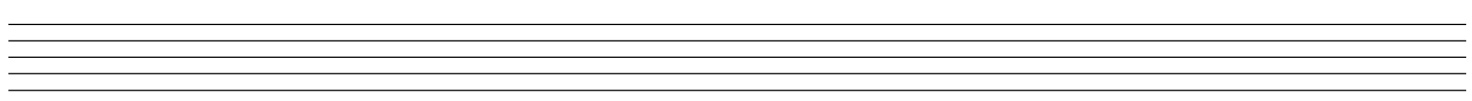 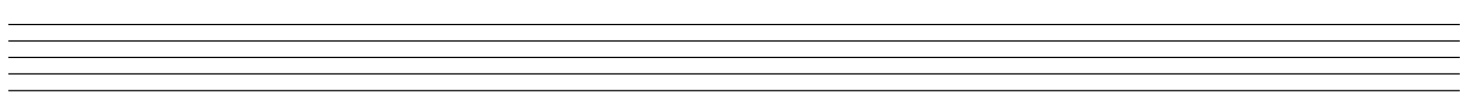 